     CSC 220: Computer OrganizationLabwork-9Experiment: Design the 4-bit Logic Unit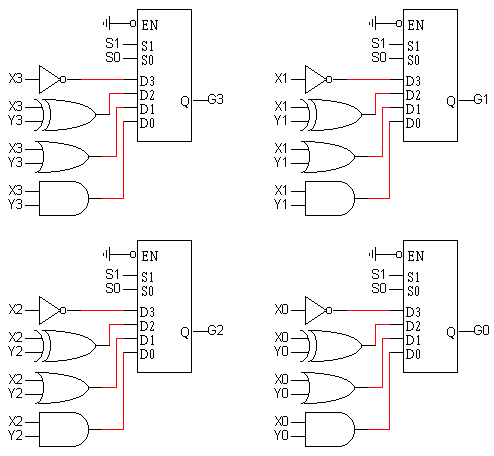 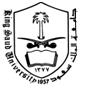 King Saud UniversityCollege of Computer and Information SciencesDepartment of Computer Science 